Attended: Apologies: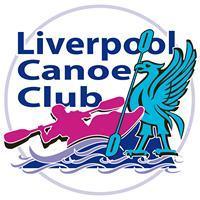 Liverpool Canoe ClubStewardship Group Agenda – 17th April 2024#ItemWho1Approval minutesAll2Attendees/ApologiesAM3Review Actions Points of Previous MeetingRMc4Update of plans/progress from each discipline to promote their area of the club.Discipline leaders5Stewardship to come up with a spending plan or club priorities. For example- pool sessionsAll6789